Muzeum JUDr. O. Kudrny v Netolicích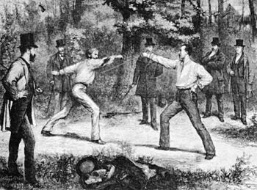 Vás srdečně zve na beseduVladimír ŠindelářŘeditel muzea v Milevsku 
nechá ožít souboje, příběhy i aférky.„SOUBOJE SLAVNÉ I NESLAVNÉ“úterý 3. února 2015  	v 17.30 hodin 	v salonku muzea
Setkání nad dějinami šermířských soubojů i pistolích duelů mající svá pravidla podmíněná dobou i zemí. Vstupné dobrovolné.